О внесении изменений в перечень продукции с указанием кодов 
единой Товарной номенклатуры внешнеэкономической деятельности Евразийского экономического союза, в отношении которой не применяются положения пункта 6 приложения № 18 к постановлению 
Правительства Российской Федерации от 12 марта 2022 г. № 353 
«Об особенностях разрешительной деятельности в Российской Федерации 
в 2022 году», утвержденный приказом Министерства промышленности 
и торговли Российской Федерации от 25 марта 2022 г. № 1003В соответствии с пунктом 7 приложения № 18 к постановлению 
Правительства Российской Федерации от 12 марта 2022 г. № 353 «Об особенностях разрешительной деятельности в Российской Федерации в 2022 году» 
(Собрание законодательства Российской Федерации, 2022, № 12, ст. 1839) 
п р и к а з ы в а ю:1. Утвердить прилагаемые изменения, которые вносятся в перечень продукции с указанием кодов единой Товарной номенклатуры внешнеэкономической деятельности Евразийского экономического союза, в отношении которой 
не применяются положения пункта 6 приложения № 18 к постановлению Правительства Российской Федерации от 12 марта 2022 г. № 353 «Об особенностях разрешительной деятельности в Российской Федерации в 2022 году», 
утвержденный приказом Министерства промышленности и торговли Российской Федерации от 25 марта 2022 г. № 1003 «Об утверждении перечня продукции 
с указанием кодов единой Товарной номенклатуры внешнеэкономической деятельности Евразийского экономического союза, в отношении которой 
не применяются положения пункта 6 приложения № 18 к постановлению Правительства Российской Федерации от 12 марта 2022 г. № 353 «Об особенностях разрешительной деятельности в Российской Федерации в 2022 году» (зарегистрирован Министерством юстиции Российской федерации  4 апреля 2022 г., регистрационный № 68038).2. Настоящий приказ вступает в силу со дня, следующего за днем его официального опубликования.Министр 										         Д.В. МантуровУТВЕРЖДЕНЫ 
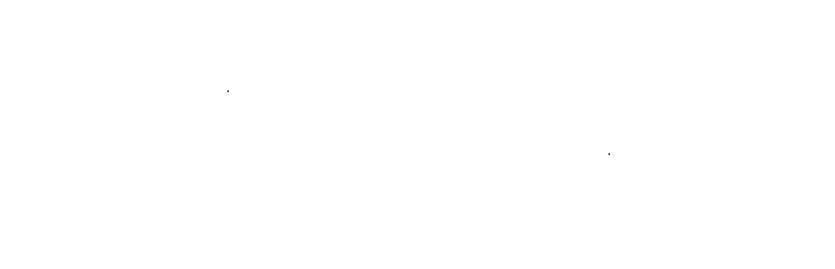 приказом Минпромторга Россииот _________________ № _______________ИЗМЕНЕНИЯ, которые вносятся в перечень продукции с указанием кодов единой Товарной номенклатуры внешнеэкономической деятельности Евразийского экономического союза, в отношении которой не применяются положения пункта 6 приложения № 18 к постановлению Правительства Российской Федерации от 12 марта 2022 г. № 353 «Об особенностях разрешительной деятельности в Российской Федерации в 2022 году», утвержденный приказом 
Министерства промышленности и торговли Российской Федерации 
от 25 марта 2022 г. № 1003Дополнить позициями следующего содержания:«».Станки металлообрабатывающие845684578458845984608461Машины кузнечно-прессовые8462Оборудование деревообрабатывающее (кроме станков деревообрабатывающих бытовых)8465Станки деревообрабатывающие бытовые8465Станки малогабаритные для индивидуального пользования, деревообрабатывающие8465Оборудование для сварки и газотермического напыления84688515Оборудование технологическое для текстильной промышленности8445844684478449 00 000 0 8451Фрезы:фрезы с многогранными твердосплавными пластинами8207 70отрезные и прорезные фрезы из быстрорежущей стали8207 70фрезы твердосплавные8207 70Фрезы насадные:фрезы дереворежущие насадные с затылованными зубьями8207 70фрезы дереворежущие насадные с ножами из стали или твердого сплава8207 70фрезы насадные цилиндрические сборные8207 70Резцы:резцы токарные с напайными твердосплавными пластинами8207 80резцы токарные с многогранными твердосплавными пластинами8207 80Пилы дисковые с твердосплавными пластинами для обработки древесных материалов8202Инструмент из природных и синтетических алмазов:круги алмазные шлифовальные6804 21 000 0круги алмазные отрезные6804 21 000 0Инструмент из синтетических сверхтвердых материалов на основе нитрида бора (инструмент из эльбора):круги шлифовальные6804 22Инструмент абразивный, материалы абразивные:круги шлифовальные, в том числе для ручных машин6804 22круги отрезные6804 22круги полировальные6804 22круги шлифовальные лепестковые6804 22ленты шлифовальные бесконечные6804 22диски шлифовальные фибровые6804 22Инструмент для проведения специальных работ на пожарах8201 60 000 08201 90 000 9Оборудование для вскрышных и очистных работ и крепления горных выработок:комбайны очистные7308 40 000комплексы механизированные7308 40 000крепи механизированные для лав7308 40 000Оборудование для проходки горных выработок:комбайны проходческие по углю и породе8430крепи металлические для подготовительных выработок7308 40 000Оборудование стволовых подъемов и шахтного транспорта:конвейеры шахтные скребковые8428 31 000 0конвейеры шахтные ленточные8428 31 000 0лебедки шахтные и горнорудные8425Оборудование для бурения шпуров и скважин, оборудование для зарядки и забойки взрывных скважин:станки для бурения скважин в горнорудной промышленности8430установки бурильные8430Оборудование для вентиляции и пылеподавления:вентиляторы шахтные8414средства пылеулавливания и пылеподавления8421Дробилки8474Конвейеры8428 31 000 0Посуда алюминиевая штампованная7615 10Посуда алюминиевая литая (кроме посуды для детей и подростков)7615 10 100 0Упаковка металлическая (фольга алюминиевая)7607Блоки оконные и балконные дверные из алюминиевых сплавов7610 10 000 0Блоки оконные и балконные дверные из полимерных материалов3925 20 000 0Удлинители:удлинители, в том числе удлинители с фильтрами8544 42удлинители на катушке8544 42Кабели, провода и шнуры8544 49 9108544 49 950 18544 49 950 98544 49 990 0Транспортные средства, имеющие не менее 4 колес и используемые для перевозки пассажиров (категория M)870287038706 00Транспортные средства, используемые для перевозки грузов - автомобили грузовые и их шасси (категория N)8701 21 1018701 21 9018701 22 1018701 22 9018701 23 1018701 23 9018701 24 101 08701 24 9018701 29 1018701 29 901870487058706 008716Прицепы (полуприцепы) к транспортным средствам категорий L, M и N (категория O)8716Двигатели с принудительным зажиганием8407 31 000 08407 328407 33 200 08407 33 800 08407 34 9108407 34 990 38407 34 990 8Двигатели с воспламенением от сжатия8408 20 510 38408 20 510 88408 20 550 38408 20 550 88408 20 571 98408 20 579 98408 20 990 38408 20 990 48408 20 990 7Оборудование для питания двигателя газообразным топливом (компримированным природным газом - КПГ, сжиженным нефтяным газом - СНГ (или сжиженным углеводородным газом - СУГ), сжиженным природным газом - СПГ, диметиловым эфиром топливным - ДМЭт):баллон газовый;вспомогательное оборудование баллона;газоредуцирующая аппаратура;теплообменные устройства;газосмесительные устройства;газодозирующие устройства;электромагнитные клапаны;расходно-наполнительное и контрольно-измерительное оборудование;фильтр газовый;гибкие шланги;топливопроводы;электронные блоки управления3917392640097304 41 000 87304 497307 21 000 97307 227307 297311 00 110 07311 00 130 07311 00 190 07311 00 300 07311 00 910 08409 91 000 28409 91 000 88409 99 000 98414 598419 50 000 08481 108481 808481 90 000 08536 50 110 98536 50 150 98536 50 190 68537 108708 99 970 99026 209026 90 000 090319032 89 000 0Колодки с накладками всборе для дисковых ибарабанных тормозов,фрикционные накладкидля барабанных и дисковых тормозов6813 20 000 96813 81 000 98708 30 910 98708 30 990 9Тормозные механизмы в сборе, диски и барабаны тормозные, камеры тормозные пневматические (в том числе с пружинным энергоаккумулятором), цилиндры тормозные пневматические, детали и узлы механических приводов тормозной системы:регулировочные устройства тормозных механизмов;детали привода стояночной тормозной системы (в том числе тросы с наконечниками в сборе)8708 30 910 98708 30 990 9Узлы и детали рулевого управления автомобилей:рулевые колеса;рулевые механизмы;рулевые усилители;гидронасосы;распределители и силовые цилиндры рулевых усилителей;колонки рулевого управления;угловые редукторы;рулевые валы;рулевые тяги;промежуточные опоры рулевого привода и рычаги;шкворни поворотных цапф8412 21 800 88413 60 310 08413 60 610 08479 89 970 78537 1087089032 89 000 0Колеса транспортных средств8708 70 500 98708 70 990 9Сцепные устройства (тягово-сцепные, седельно-сцепные и буксирные)8708 29 900 98708 99 930 98708 99 970 98716 90 900 0Ремни безопасности8708 21 900 9Подушки безопасности8708 95 990 9Стекла безопасные7007 11 100 97007 21 200 98708 22 000Удерживающие устройства для детей9401 71 000 19401 79 000 19401 80 000 1Устройства ограничения скорости8409 91 000 88409 99 000 98413 91 000 88511 80 0008537 108708 99 970 9Мототранспортные средства (категория L)870387048711Свиной жир, отделенный от тощего мяса, и жир домашней птицы, не вытопленные или не извлеченные другим способом, соленые, в рассоле, сушеные или копченые 0209Мясо и пищевые мясные субпродукты, соленые, в рассоле, сушеные или копченые; пищевая мука из мяса или мясных субпродуктов 0210Рыба копченая, не подвергнутая или подвергнутая тепловой обработке до или в процессе копчения; рыбная мука тонкого и грубого помола и гранулы из рыбы, пригодные для употребления в пищу0305Ракообразные в панцире или без панциря, сушеные, соленые или в рассоле; ракообразные копченые в панцире или без панциря, не подвергнутые или подвергнутые тепловой обработке до или в процессе копчения; ракообразные в панцире, сваренные на пару или в кипящей воде, сушеные или несушеные, соленые или несоленые, в рассоле0306Моллюски в раковине или без раковины, сушеные, соленые или в рассоле; моллюски копченые в раковине или без раковины, не подвергнутые или подвергнутые тепловой обработке до или в процессе копчения0307Водные беспозвоночные, кроме ракообразных и моллюсков, сушеные, соленые или в рассоле; водные беспозвоночные, кроме ракообразных и моллюсков, копченые, не подвергнутые или подвергнутые тепловой обработке до или в процессе копчения0308Мука тонкого и грубого помола и гранулы из рыбы, ракообразных, моллюсков и прочих водных беспозвоночных, пригодные для употребления в пищу0309Молоко и сливки, сгущенные или с добавлением сахара или других подслащивающих веществ0402Йогурт; пахта, свернувшиеся молоко и сливки, кефир и прочие ферментированные или сквашенные молоко и сливки, сгущенные или несгущенные, с добавлением или без добавления сахара или других подслащивающих веществ, со вкусо-ароматическими добавками или без них, с добавлением или без добавления фруктов, орехов или какао0403Молочная сыворотка, сгущенная или несгущенная, с добавлением или без добавления сахара или других подслащивающих веществ; продукты из натуральных компонентов молока, с добавлением или без добавления сахара или других подслащивающих веществ, в другом месте не поименованные или не включенные0404Сливочное масло и прочие жиры и масла, изготовленные из молока; молочные пасты0405Сыры и творог, кроме сыров плавленых, содержащих колбасу, мясо, мясные субпродукты, кровь, рыбу, ракообразных, моллюсков или прочих беспозвоночных, или продукты группы 04 ТН ВЭД ЕАЭС, или любую комбинацию этих продуктов 0406Яйца птиц, в скорлупе, консервированные или вареные0407Яйца птиц без скорлупы и яичные желтки, сваренные на пару или в кипящей воде, формованные, замороженные или консервированные другим способом, с добавлением или без добавления сахара или других подслащивающих веществ0408Картофель свежий или охлажденный0701Томаты свежие или охлажденные0702Лук репчатый, лук-шалот, чеснок, лук-порей и прочие луковичные овощи, свежие или охлажденные0703Капуста кочанная, капуста цветная, кольраби, капуста листовая и аналогичные съедобные овощи из рода Brassica, свежие или охлажденные0704Салат-латук (Lactuca sativa) и цикорий (Cichorium spp.), свежие или охлажденные0705Морковь, репа, свекла столовая, козлобородник, сельдерей корневой, редис и прочие аналогичные съедобные корнеплоды, свежие или охлажденные0706Огурцы и корнишоны, свежие или охлажденные0707 00Бобовые овощи, лущеные или нелущеные, свежие или охлажденные0708Овощи прочие, свежие или охлажденные0709Овощи (сырые или сваренные в воде или на пару) замороженные0710Овощи консервированные для кратковременного хранения, но в таком виде непригодные для непосредственного употребления в пищу0711Овощи сушеные, целые, нарезанные кусками, ломтиками, измельченные или в виде порошка, но не подвергнутые дальнейшей обработке0712Овощи бобовые сушеные, лущеные, очищенные от семенной кожуры или неочищенные, колотые или неколотые0713Маниок, маранта, салеп, земляная груша, или топинамбур, сладкий картофель, или батат, и аналогичные корнеплоды и клубнеплоды с высоким содержанием крахмала или инулина, свежие, охлажденные, замороженные или сушеные, целые или нарезанные ломтиками или в виде гранул; сердцевина саговой пальмы0714Орехи кокосовые, орехи бразильские и орехи кешью, свежие или сушеные, очищенные от скорлупы или не очищенные, с кожурой или без кожуры0801Прочие орехи, свежие или сушеные, очищенные от скорлупы или неочищенные, с кожурой или без кожуры0802Бананы, включая плантайны, свежие или сушеные0803Финики, инжир, ананасы, авокадо, гуайява, манго и мангостан, или гарциния, свежие или сушеные0804Цитрусовые плоды, свежие или сушеные0805Виноград, свежий или сушеный0806Дыни (включая арбузы) и папайя, свежие0807Яблоки, груши и айва, свежие0808Абрикосы, вишня и черешня, персики (включая нектарины), сливы и терн, свежие0809Прочие фрукты, свежие0810Фрукты и орехи, подвергнутые или не подвергнутые тепловой обработке в кипящей воде или на пару, замороженные, с добавлением или без добавления сахара или других подслащивающих веществ0811Фрукты и орехи, консервированные для кратковременного хранения, но в таком виде непригодные для непосредственного употребления в пищу0812Фрукты сушеные, кроме плодов товарных позиций 0801 - 0806; смеси орехов или сушеных плодов данной группы0813Кожура цитрусовых плодов или корки дынь (включая корки арбуза), свежие, замороженные, сушеные или консервированные для кратковременного хранения в рассоле, сернистой воде или в другом временно консервирующем растворе0814 00 000 0Кофе, жареный или нежареный, с кофеином или без кофеина; кофейная шелуха и оболочки зерен кофе; заменители кофе, содержащие кофе в любой пропорции0901Чай со вкусо-ароматическими добавками или без них0902Мате, или парагвайский чай0903 00 000 0Перец рода Piper; плоды рода Capsicum или рода Pimenta, сушеные или дробленые, или молотые0904Ваниль0905Корица и цветки коричного дерева0906Гвоздика (целые плоды, цветы и цветоножки)0907Мускатный орех, мацис и кардамон0908Семена аниса, бадьяна, фенхеля, кориандра, тмина римского, или тмина волошского, или тмина; ягоды можжевельника0909Имбирь, шафран, турмерик (куркума), тимьян, или чабрец, лавровый лист, карри и прочие пряности0910Пшеница и меслин1001Рожь1002Ячмень1003Овес1004Кукуруза1005Рис1006Сорго зерновое1007Гречиха, просо и семена канареечника; прочие злаки1008Мука пшеничная или пшенично-ржаная1101 00Мука из зерна злаков, кроме пшеничной или пшенично-ржаной1102Крупа, мука грубого помола и гранулы из зерна злаков1103Зерно злаков, обработанное другими способами (например, шелушеное, плющеное, переработанное в хлопья, обрушенное, в виде сечки или дробленое), кроме риса товарной позиции 1006; зародыши зерна злаков, целые, плющеные, в виде хлопьев или молотые1104Мука тонкого и грубого помола, порошок, хлопья, гранулы картофельные1105Мука тонкого и грубого помола и порошок из сушеных бобовых овощей товарной позиции 0713, из сердцевины саговой пальмы, из корнеплодов или клубнеплодов товарной позиции 0714 или продуктов группы 081106Солод, поджаренный или неподжаренный1107Крахмал; инулин1108Клейковина пшеничная, сухая или сырая1109 00 000 0Соевые бобы, дробленые или недробленые1201Арахис, нежареный или не приготовленный каким-либо другим способом, лущеный или нелущеный, дробленый или недробленый1202Копра1203 00 000 0Семена льна, дробленые или недробленые1204 00Семена рапса, или кользы, дробленые или недробленые1205Семена подсолнечника, дробленые или недробленые1206 00Семена и плоды прочих масличных культур, дробленые или недробленые1207Мука тонкого и грубого помола из семян или плодов масличных культур, кроме семян горчицы1208Шишки хмеля, свежие или сушеные, дробленые или недробленые, в порошкообразном виде или в виде гранул; лупулин1210Плоды рожкового дерева, морские и прочие водоросли, свекла сахарная и сахарный тростник, свежие, охлажденные, мороженые или сушеные, дробленые или недробленые; косточки плодов и их ядра, прочие продукты растительного происхождения (включая необжаренные корни цикория разновидности Cichorium intybus sativum), используемые главным образом для пищевых целей, в другом месте не поименованные или не включенные1212Мука грубого помола и гранулы из люцерны1214 10 000 0Шеллак природный неочищенный; природные камеди, смолы, гуммисмолы и живица (например, бальзамы)1301Соки и экстракты растительные; пектиновые вещества, пектинаты и пектаты; агар-агар и другие клеи и загустители растительного происхождения, видоизмененные или невидоизмененные1302Масло соевое и его фракции, нерафинированные или рафинированные, но без изменения химического состава1507Масло арахисовое и его фракции, нерафинированные или рафинированные, но без изменения химического состава1508Масло оливковое и его фракции, нерафинированные или рафинированные, но без изменения химического состава1509Прочие масла и их фракции, получаемые только из маслин, или оливок, нерафинированные или рафинированные, но без изменения химического состава, включая смеси этих масел или фракций с маслами или фракциями товарной позиции 15091510Масло пальмовое и его фракции, нерафинированные или рафинированные, но без изменения химического состава1511Масло подсолнечное, сафлоровое или хлопковое и их фракции, нерафинированные или рафинированные, но без изменения химического состава1512Масло кокосовое (копровое), пальмоядровое или масло бабассу и их фракции, нерафинированные или рафинированные, но без изменения химического состава1513Масло рапсовое (из рапса, или кользы) или горчичное и их фракции, нерафинированные или рафинированные, но без изменения химического состава1514Прочие нелетучие жиры и масла (включая масло жожоба) растительного или микробиологического происхождения и их фракции, нерафинированные или рафинированные, но без изменения химического состава1515Жиры и масла растительного или микробиологического происхождения и их фракции, полностью или частично гидрогенизированные, переэтерифицированные, реэтерифицированные или элаидинизированные, нерафинированные или рафинированные, но не подвергнутые дальнейшей обработке1516Маргарин; пригодные для употребления в пищу смеси или готовые продукты из жиров или масел животного, растительного или микробиологического происхождения или фракций различных жиров или масел данной группы, кроме пригодных для употребления в пищу жиров и масел или их фракций товарной позиции 15161517Колбасы и аналогичные продукты из мяса, мясных субпродуктов, крови или насекомых; готовые пищевые продукты, изготовленные на их основе1601 00Готовые или консервированные продукты из мяса, мясных субпродуктов, крови или насекомых прочие1602Готовая или консервированная рыба; икра осетровых и ее заменители, изготовленные из икринок рыбы1604Готовые или консервированные ракообразные, моллюски и прочие водные беспозвоночные1605Сахар тростниковый или свекловичный и химически чистая сахароза, в твердом состоянии1701Прочие сахара, включая химически чистые лактозу, мальтозу, глюкозу и фруктозу, в твердом состоянии; сиропы сахарные без добавления вкусо-ароматических или красящих веществ; искусственный мед, смешанный или не смешанный с натуральным медом; карамельный кулер1702Меласса, полученная в результате извлечения или рафинирования сахара1703Кондитерские изделия из сахара (включая белый шоколад), не содержащие какао1704Какао-бобы, целые или дробленые, сырые или жареные1801 00 000 0Шелуха, оболочки, кожица и прочие отходы какао1802 00 000 0Какао-паста, обезжиренная или необезжиренная1803Какао-масло, какао-жир1804 00 000 0Какао-порошок без добавок сахара или других подслащивающих веществ1805 00 000 0Шоколад и прочие готовые пищевые продукты, содержащие какао1806Экстракт солодовый; готовые пищевые продукты из муки тонкого или грубого помола, крупы, крахмала или солодового экстракта, не содержащие какао или содержащие менее 40 мас.% какао в пересчете на полностью обезжиренную основу, в другом месте не поименованные или не включенные; готовые пищевые продукты из сырья товарных позиций 0401 - 0404, не содержащие или содержащие менее 5 мас.% какао в пересчете на полностью обезжиренную основу, в другом месте не поименованные или не включенные1901Макаронные изделия, подвергнутые или не подвергнутые тепловой обработке, с начинкой (из мяса или прочих продуктов) или без начинки, или приготовленные другим способом или неприготовленные, такие как спагетти, макароны, лапша, лазанья, клецки, равиоли, каннеллони; кускус, приготовленный или неприготовленный1902Тапиока и ее заменители, приготовленные из крахмала, в форме хлопьев, гранул, зернышек, крупинок или в других аналогичных формах1903 00 000 0Готовые пищевые продукты, полученные путем вздувания или обжаривания зерна злаков или зерновых продуктов (например, кукурузные хлопья); злаки (кроме зерна кукурузы) в виде зерна или в виде хлопьев или зерна, обработанного иным способом (за исключением муки тонкого и грубого помола, крупы), предварительно отваренные или приготовленные иным способом, в другом месте не поименованные или не включенные1904Хлеб, мучные кондитерские изделия, пирожные, печенье и прочие хлебобулочные и мучные кондитерские изделия, содержащие или не содержащие какао; вафельные пластины, пустые капсулы, пригодные для использования в фармацевтических целях, вафельные облатки для запечатывания, рисовая бумага и аналогичные продукты1905Овощи, фрукты, орехи и другие съедобные части растений, приготовленные или консервированные с добавлением уксуса или уксусной кислоты2001Томаты, приготовленные или консервированные без добавления уксуса или уксусной кислоты2002Грибы и трюфели, приготовленные или консервированные без добавления уксуса или уксусной кислоты2003Овощи прочие, приготовленные или консервированные без добавления уксуса или уксусной кислоты, замороженные, кроме продуктов товарной позиции 20062004Овощи прочие, приготовленные или консервированные, без добавления уксуса или уксусной кислоты, незамороженные, кроме продуктов товарной позиции 20062005Овощи, фрукты, орехи, кожура плодов и другие части растений, консервированные с помощью сахара (пропитанные сахарным сиропом, глазированные или засахаренные)2006 00Джемы, желе фруктовое, мармелады, пюре фруктовое или ореховое, паста фруктовая или ореховая, полученные путем тепловой обработки, в том числе с добавлением сахара или других подслащивающих веществ2007Фрукты, орехи и прочие съедобные части растений, приготовленные или консервированные иным способом, содержащие или не содержащие добавок сахара или других подслащивающих веществ или спирта, в другом месте не поименованные или не включенные2008Соки фруктовые или ореховые (включая виноградное сусло и кокосовую воду) и соки овощные, несброженные и не содержащие добавок спирта, с добавлением или без добавления сахара или других подслащивающих веществ2009Экстракты, эссенции и концентраты кофе, чая или мате, или парагвайского чая, и готовые продукты на их основе или на основе кофе, чая или мате, или парагвайского чая; обжаренный цикорий и прочие обжаренные заменители кофе и экстракты, эссенции и концентраты из них2101Дрожжи (активные или неактивные); прочие мертвые одноклеточные микроорганизмы (кроме вакцин товарной позиции 3002); готовые пекарные порошки2102Продукты для приготовления соусов и готовые соусы; вкусовые добавки и приправы смешанные; горчичный порошок и готовая горчица2103Супы и бульоны готовые и заготовки для их приготовления; гомогенизированные составные готовые пищевые продукты2104Мороженое и прочие виды пищевого льда, не содержащие или содержащие какао2105 00Пищевые продукты, в другом месте не поименованные или не включенные2106Вина виноградные натуральные, включая крепленые; сусло виноградное, кроме указанного в товарной позиции 2009:2204Вермуты и виноградные натуральные вина прочие с добавлением растительных или ароматических веществ2205сосудах емкостью 2 л или менее2205 10с фактической концентрацией спирта 18 об.% или менее2205 10 100 0с фактической концентрацией спирта более 18 об.%2205 10 900 0прочие2205 90с фактической концентрацией спирта 18 об.% или менее2205 90 100 0с фактической концентрацией спирта более 18 об.%2205 90 900 0спиртовые настойки, полученные в результате дистилляции виноградного вина или выжимок винограда2208 20в сосудах емкостью 2 л или менее2208 20коньяк (Cognac)2208 20 120 02208 20 620 0арманьяк (Armagnac)2208 20 140 02208 20 640 0хересный бренди (Brandy de Jerez)2208 20 270 02208 20 870 0дистилляты необработанные2208 20 400 0Отруби, высевки, месятки и прочие остатки от просеивания, помола или других способов переработки зерна злаков или бобовых культур, негранулированные или гранулированные2302Остатки от производства крахмала и аналогичные остатки, свекловичный жом, багасса, или жом сахарного тростника, и прочие отходы производства сахара, барда и прочие отходы пивоварения или винокурения, негранулированные или гранулированные2303Жмыхи и другие твердые остатки, получаемые при извлечении соевого масла, немолотые или молотые, негранулированные или гранулированные2304 00 000Жмыхи и другие твердые остатки, получаемые при извлечении жиров или масел растительного или микробиологического происхождения, кроме указанных в товарной позиции 2304 или 2305, немолотые или молотые, негранулированные или гранулированные2306Винный отстой; винный камень2307 00Продукты растительного происхождения и растительные отходы, растительные остатки и побочные продукты, негранулированные или гранулированные, используемые для кормления животных, в другом месте не поименованные или не включенные2308 00Корм для собак или кошек, расфасованный для розничной продажи2309 10Табачное сырье; табачные отходы:2401Сигары, сигары с обрезанными концами, сигариллы и сигареты из табака или его заменителей:2402Прочий промышленно изготовленный табак и промышленные заменители табака; табак "гомогенизированный" или «восстановленный»; табачные экстракты и эссенции:2403Продукция, содержащая табак, восстановленный табак, никотин, или заменители табака или никотина, предназначенная для вдыхания без горения; прочая продукция, содержащая никотин и предназначенная для поступления никотина в организм человека2404